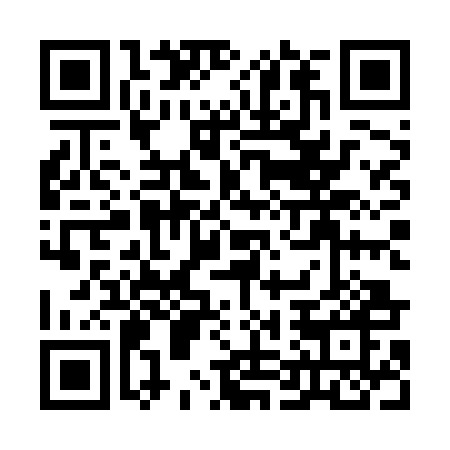 Ramadan times for Paszkowszczyzna, PolandMon 11 Mar 2024 - Wed 10 Apr 2024High Latitude Method: Angle Based RulePrayer Calculation Method: Muslim World LeagueAsar Calculation Method: HanafiPrayer times provided by https://www.salahtimes.comDateDayFajrSuhurSunriseDhuhrAsrIftarMaghribIsha11Mon3:553:555:5011:373:285:255:257:1312Tue3:533:535:4811:373:295:275:277:1513Wed3:503:505:4511:363:315:285:287:1714Thu3:483:485:4311:363:325:305:307:1915Fri3:453:455:4111:363:345:325:327:2116Sat3:423:425:3811:353:355:345:347:2317Sun3:403:405:3611:353:375:365:367:2518Mon3:373:375:3311:353:385:375:377:2719Tue3:343:345:3111:353:405:395:397:2920Wed3:323:325:2911:343:415:415:417:3121Thu3:293:295:2611:343:425:435:437:3322Fri3:263:265:2411:343:445:445:447:3523Sat3:243:245:2211:333:455:465:467:3724Sun3:213:215:1911:333:475:485:487:3925Mon3:183:185:1711:333:485:505:507:4126Tue3:153:155:1411:323:495:515:517:4427Wed3:123:125:1211:323:515:535:537:4628Thu3:093:095:1011:323:525:555:557:4829Fri3:063:065:0711:323:535:575:577:5030Sat3:043:045:0511:313:555:595:597:5331Sun4:014:016:0312:314:567:007:008:551Mon3:583:586:0012:314:577:027:028:572Tue3:553:555:5812:304:587:047:048:593Wed3:523:525:5612:305:007:067:069:024Thu3:493:495:5312:305:017:077:079:045Fri3:463:465:5112:305:027:097:099:076Sat3:433:435:4912:295:047:117:119:097Sun3:393:395:4612:295:057:137:139:128Mon3:363:365:4412:295:067:147:149:149Tue3:333:335:4212:285:077:167:169:1710Wed3:303:305:3912:285:097:187:189:19